  अखिल भारतीय आयुर्विज्ञान संस्थान, ऋषिकेश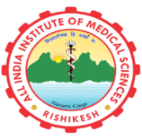      All India Institute of Medical Sciences, Rishikesh-249203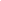 APPLICATION FOR LTC & LTC ADVANCEEncl: Copy of Leave sanctionedDate : …………………… 						        Signature of ApplicantDECLARATIONI ______________________________________ hereby certify that above particulars furnished by me are true and correct. I also undertake to refund LTC advance in full immediately. in case of failure to perform proposed journey for which advance has been taken. I also declare that I will not visit other than place mentioned in application without obtaining prior approval of competent authority. I also agree to produce evidence of purchase of tickets, etc, for myself/members of my family as case maybe for my forward journey within 10 days or before commencement of journey whichever is earlier from date of drawing advance. I am aware that failure to comply with above requirement will entail recovery of advance in one lump sum from next drawl of my salary, together with penal interest @ 2 % over and above normal GPF interest. I am aware that if I do not submit LTC bills within one month from date of return journey outstanding LTC advance is recoverable in one lump sum from my next salary together with penal interest@ 2%over and above normal GPF interest. I am also aware that my claim will be forfeited if I fail to submit bill within 3 months from date of completion of journey. That my spouse is not employed in government / That my Spouse is employed in Government Service and concession has not been availed of by him/her separately for himself/herself or for any of family members for concerned block of two years. Certified that my spouse for whom L.T.C. is claimed by me is employed in__________________________________(Name of Public Sector Undertaking/ Corporation/ Autonomous body etc.) which provides leave Travel Concession facilities but he/she has not preferred and will not prefer, any claim in this behalf from his/her employer. Persons in respect of whom LTC is proposed to be availed are dependent on me.Date:……………						       	        Signature of Applicant_______________________________________________________________________________Official use only:Details have been verified from record and recommended / not recommended of LTC & LTC advance of Rs. _____________ in words _______________________________________Dean (Academics)                                                                      APPROVED/NOT APPROVEDLTC sanctioned /not sanctioned : Yes/NoLTC Advance sanctioned of Rs. _____________ Director______________________________________________________________________________________________________________________________________________________________________________________________________________________________________________________________________________________________________________________Office Order:#AIIMS-Rishi/………….. /Empl. ID…………../O.O./…………….../…………….RegistrarNote: Approval/Permission for requested visit does not mean approval of requested amount. Expenditure will be reimbursed as per LTC Rules/NormsCopy to: Yatra Desk (for issue of ticket as per entitlement) 1.Name of Government ServantName of Government Servant:2.DesignationDesignation:3.Employee IDEmployee ID:4.Date of Ist appointment in Central Government ServiceDate of Ist appointment in Central Government Service:5.Pay Level Pay Level :6.Home Town as declared in Service BookHome Town as declared in Service Book:7.Whether spouse is employed and if so whether entitled to LTCWhether spouse is employed and if so whether entitled to LTC:Yes/No8.Type of leave availed Type of leave availed :……………………………….…From …………..to …………….9.Particulars of LTC availed forParticulars of LTC availed forParticulars of LTC availed forParticulars of LTC availed for9.Previous Block years:……………… Home town / All India………… Block Year…………………….Current Block years:……………… Home town / All India………Block Year………………….Current Block years:……………… Home town / All India………Block Year………………….Current Block years:……………… Home town / All India………Block Year………………….10.Block year for which now proposed to avail Block year for which now proposed to avail :………………………11.(a) If concession is to visit anywhere in India, place to be visited.(b) Block year for which to be availed(a) If concession is to visit anywhere in India, place to be visited.(b) Block year for which to be availed::………………………………………………12.Single Rail fare/ Bus fare/ Air fare from headquarters to home town/ place of visit by shortest route.(If traveled by road, journey must be done through any Government transport only  )Single Rail fare/ Bus fare/ Air fare from headquarters to home town/ place of visit by shortest route.(If traveled by road, journey must be done through any Government transport only  ):13.Address during LTCAddress during LTC:14.Entitlement as per Rule (Road/Rail/Air ) (Kindly enclose a copy of rule)Entitlement as per Rule (Road/Rail/Air ) (Kindly enclose a copy of rule):15.Particulars of Govt. Servant & his/her family members availing facility(If Govt. Servant is traveling under LTC, he/she should mention his/her name below.)Particulars of Govt. Servant & his/her family members availing facility(If Govt. Servant is traveling under LTC, he/she should mention his/her name below.)Particulars of Govt. Servant & his/her family members availing facility(If Govt. Servant is traveling under LTC, he/she should mention his/her name below.)Particulars of Govt. Servant & his/her family members availing facility(If Govt. Servant is traveling under LTC, he/she should mention his/her name below.)16.Total approximate cost of travel : Rs.Total approximate cost of travel : Rs.17.Amount of Advance requested (90% Sr. No.15)  If yes,  amount required  Amount of Advance requested (90% Sr. No.15)  If yes,  amount required  :Yes/ NoRs.……………………….18.Account No. Account No. :19.Encashment of EL required If yes, no. of daysEncashment of EL required If yes, no. of days::Yes/ No……………….. From ………… to …………